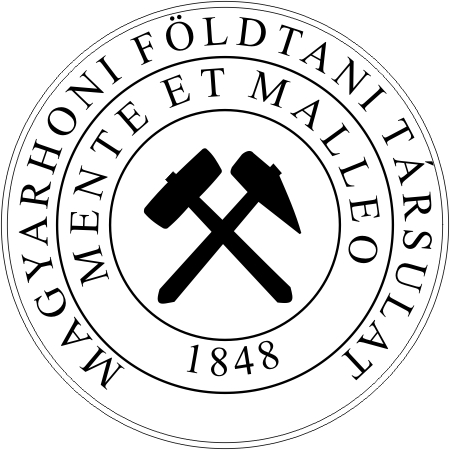 AMAGYARHONI FÖLDTANI TÁRSULATHÍRLEVELE2020.november – decemberLetölthető:http://foldtan.huadószámunk:
19815833-2-41
FÁJDALOMMAL TUDATJUK, HOGY ÖRÖKRE ELTÁVOZOTTDr. Vitális György, tiszteleti tagunk1929 – 2020EMLÉKE SZÍVÜNKBEN ÉS MUNKÁIBAN TOVÁBB ÉL!A MAGYARHONI FÖLDTANI TÁRSULAT
2020. november–december havi hírleveleTISZTÚJÍTÁS 2021Tisztelt Tagtársaim!Közeledik a Magyarhoni Földtani Társulat következő Tisztújító Közgyűlése, amelyen a következő három évre megválasztjuk az elnököt, a társelnököket, a főtitkárt, a titkárt, a Választmány 24 tagját, az Ellenőrző Bizottság elnökét és tagjait, valamint a Fegyelmi és Etikai Bizottság elnökét.A területi szervezetek és a szakosztályok az Ügyrendben meghatározottak szerint egy-egy tagot delegáltak a Választási Bizottságba, amely már megkezdte munkáját. Választási ügyekben forduljanak hozzájuk bizalommal!Palotás Klára (elnök): Budapesti Területi Szervezet; és Általános Földtani Szakosztály  Farkas Izabella: Agyagásványtani SzakosztályFöldessy János: Észak-magyarországi Területi Szervezet, Nyersanyagföldtani SzakosztályHaranginé Lukács Réka: Ásványtan-geokémiai Szakosztály, Oktatási és Közművelődési SzakosztályHatvani István: Geomatematikai és Számítástechnikai SzakosztályKiss Károly: Alföldi Területi Szervezet Sámson Margit: Dél-Dunántúli Területi SzervezetScharek Péter: Mérnökgeológiai és Környezetföldtani SzakosztálySegesdi Martin: Őslénytani-Rétegtani Szakosztály Pál Márton: Progeo Földtudományi Természetvédelmi SzakosztályPapp Péter: Tudománytörténeti Szakosztály Az egyes tisztségekre való jelölések nyílt eljárásban, a szavazati jogú tagok teljes körére kiterjedően történnek. A jelölés határideje 2020. december 18. A jelölteket a Tisztújító Közgyűlés keretében titkos szavazás útján választjuk meg.Kérem a tisztelt Tagtársakat, hogy a tisztújítás folyamatában aktívan vegyenek részt!Budapest, 2020. november 3.Jó szerencsét!Palotás Klára s.k.a Választási Bizottság elnökeJELÖLTET ÁLLÍTANI TÖBB MÓDON LEHET1. A Hírlevél mellett kiküldött jelölőlap kitöltésével, majd a Társulat címére postai úton való eljuttatásával.2. A honlapról letölthető jelölőlap kitöltésével és e-mail mellékletként való visszaküldéssel az mft@mft.t-online címre.3. A honlapról elérhető online jelölőlap kitöltésével.Kérjük kísérjék figyelemmel a tisztújítás oldalát a honlapon! https://foldtan.hu/hu/tisztujitas_2021Tájékoztatásul: a Társulat jelenlegi tisztségviselőiElnök: Budai TamásTárselnökök: Leél-Őssy Szabolcs, Geiger János, Haas János, Zajzon Norbert Főtitkár: Babinszki EditTitkár: Kovácsné Kis ViktóriaEllenőrző Bizottság elnöke: Földessy János, tagjai: Bodor Emese, Mindszenty AndreaA Fegyelmi és Etikai Bizottság elnöke: Cserny TiborNem választható újra a jelenlegi tisztségviselők közül az érvényben lévő Alapszabály szerint:Leél-Őssy Szabolcs társelnökként. A Választmány megválasztott tagjai: Bodor Emese Réka, Cserny Tibor, Csillag Gábor, Dulai Alfréd, Földvári Mária, Harangi Szabolcs, Hartai Éva, Kázmér Miklós, Kercsmár Zsolt, Kis Annamária, Lemberkovics Viktor, Magyar Imre, Pálfy József, Pál Molnár Elemér, Papp Gábor, Pósfai Mihály, Raucsik Béla, Szabó Csaba, Szakáll Sándor, Selmeczi Ildikó, Sőreg Viktor, Sztanó Orsolya, Unger Zoltán, Zelei GáborA választmány nem választott tagjai a tiszteleti tagok, és a szervezeti egységek elnökei.Tiszteleti tagok: Árkai Péter, Bérczi István, Brezsnyánszky Károly, Császár Géza, Dank Viktor, Dobos Irma, Földessy János, Galácz András, Géczy Barnabás, Greschik Gyula, Haas János, Halmai János, Jámbor Áron, Juhász Árpád, Kecskeméti Tibor, Knauer József, Kovács Endre, Madai László, Mindszenty Andrea, Nemecz Ernő, Némedi Varga Zoltán, Pogácsás György, Póka Teréz, Scheuer Gyula, Szederkényi Tibor, Tardy János, Vörös Attila, Wanek Ferenc, Zelenka TiborA szervezeti egységek elnökei a 2018–2021. évben:————————————————————————Rövidített jegyzőkönyv 
a Magyarhoni Földtani Társulat Elnökségének ülésérőlHelyszín: onlineIdőpont: 2020. augusztus 13. 14.00 óraJelen vannak: Budai Tamás elnök, társelnökök: Geiger János Haas János, Leél Őssy Szabolcs, főtitkár: Babinszki Edit, titkár: Kovács Kis Viktória, IB elnök: Simon István; valamint Hatvani István, az online tanácskozás szervezőjeként.Napirend.Nemecz Ernő 100 éves – Kubinyi Emlékérem rendkívüli kiadása – határozat – Budai TamásÁllásfoglalás a Társulat szakosztályi üléseinek és egyéb rendezvényeinek megtartásával kapcsolatban, tekintettel a járványveszélyre (Nosztalgeo, Földtudományos forgatag. stb.) – határozat – Budai TamásLóczy-kötet beszámoló – Babinszki Edit.Beszámoló az MFA ügyeiről – Budai Tamás, Krivánné Horváth ÁgnesA tisztújítás javasolt forgatókönyve – Krivánné Horváth ÁgnesA közgyűlés előkészítése – Budai TamásEgyebek
A napirendet egyhangúan elfogadták.Ad 1. Határozat: MFT EH16/2020.08.13.A 2021 évben átadásra esedékes Kubinyi Ágoston emlékérmet az elnökség 2020. év augusztusában Nemecz Ernőnek adja át, 100. születésnapja alkalmából, társulati és szakmai elismerésként. Szavazatok száma: igen: 6, nem: 0, tartózkodás: 0.Ad 2. Határozat: MFT EH17/2020.08.13.A Társulat a Földtudományos forgatagot 2020. évben - tekintettel a járványveszélyre - a hagyományos formájában nem rendezi meg. A szakosztályi, területi szervezeti rendezvények megtartásáról a szervezeti egységek elnökei döntenek, az aktuális járványügyi előírásoknak megfelelően. Szavazatok száma: igen: 6, nem: 0, tartózkodás: 0.3.A Lóczy Lajos halálának 100. évfordulójára készülő könyv a nyomdában van, ígéret szerint az augusztus 28-ra meghirdetett Közgyűlésre elkészül. Meg kell tudakolni az NKA ügyfélszolgálatánál, hogy a könyvet lehet-e árusítani, tekintettel a megnyert pályázati támogatásra.Ad 4.A Magyar Földtanért Alapítvány alelnöke, Molnár Zsolt lemondott, és ezt tudatta a kuratórium tagjaival is. A Közgyűlésnek tehát új elnököt és elnökhelyettest kell választani. Elnöknek javasolták Jocháné Edelényi Emőkét, alelnöknek pedig Mensáros Pétert. A Közgyűlésen az alapítvány új kuratóriumi felállását kell jóváhagyni, ezt bejegyeztetni a bíróságon, majd meg kell teremteni az Alapítvány felszámolásának feltételeit, és azután el lehet indítani azt.Ad 5. A tisztújítás javasolt forgatókönyvét az ügyvezető az elnökség tagjainak előzőleg kiküldte, azt mindenki áttekintette és az abban foglaltakkal egyetértett. A tisztújítás döntő részét, a jelöltállítást lehetőség szerint elektronikusan kell lebonyolítani, a Választási bizottság is online dolgozik. Ad 6. Az elnökség tagjai áttekintették az augusztus 28.-ra tervezett Közgyűlés előzőleg kiküldött programját, egyetértettek annak minél koncentráltabban való lebonyolításával, az aktuális járványügyi szabályoknak megfelelően. (melléklet).kmfA jegyzőkönyvet készítette: Krivánné Horváth Ágnes————————————————————————Jegyzőkönyv 
a Magyarhoni Földtani Társulat 170. Rendkívüli KözgyűlésérőlIdőpont: 2020. augusztus 28. péntek 14.00 óraHelyszín: Magyar Bányászati és Földtani Szolgálat, Díszterem 1143 Budapest, Stefánia út 14, II. emelet.Jelenlévők a jelenléti ív alapján 41 fő (1. sz. melléklet) Szavazásra jogosult jelenlévő tagok száma: 41 fő.A határozatképesség megállapítása:Budai Tamás elnök 14.00 órakor megállapította, hogy a 170. Rendkívüli Közgyűlés nem határozatképes, ezért az ülést összehívta a meghívóban feltüntetett következő időpontra: 2020. augusztus 28. péntek 14.30 órára.14.30 órakor az Elnök megállapította, hogy a 170. Rendkívüli Közgyűlés határozatképes, majd elénekelték a Himnuszt. Ezután az elnök köszöntötte a megjelent tagokat és a meghívottakat. A Közgyűlés egyperces néma felállással megemlékezett a 2019. évben elhunyt tagtársakról: Baksa Csaba, Gyenes István, Lorberer Árpád.A 170. Rendkívüli Közgyűlés levezető elnökének, jegyzőkönyv vezetőjének, jegyzőkönyv hitelesítőinek, valamint a szavazatszámláló bizottság tagjainak megválasztása:A 170. Rendkívüli Közgyűlést a Társulat Elnöke Budai Tamás vezeti le, jegyzőkönyvvezetésre az elnök felkérte Krivánné Horváth Ágnest.A jegyzőkönyvvezető személyét a Közgyűlés nyílt szavazással, egyhangúan, ellenszavazat, tartózkodás nélkül elfogadta.Leadható szavazatok száma: 41. Igen: 41, nem: 0, tartózkodás: 0Az elnök bejelentette, hogy a közgyűlésről hangfelvételt szándékoznak készíteni.A közgyűlés nyílt szavazásban hozzájárult a hangfelvételhezLeadható szavazatok száma: 41. Igen: 41, nem: 0, tartózkodás: 0Jegyzőkönyv hitelesítőknek az elnök Weiszburg Tamást és Simon Istvánt kérte fel. A jegyzőkönyv hitelesítők személyét a Közgyűlés nyílt szavazással, egyhangúan, ellenszavazat, tartózkodás nélkül elfogadta.Leadható szavazatok száma: 41. Igen: 41, nem: 0, tartózkodás: 0A titkos szavazáshoz szavazatszámláló bizottságot kért fel az elnök, tagjai: Simon István, Kopsa GabiA szavazatszámlálók személyét a Közgyűlés egyenként, nyílt szavazással, egyhangúan, ellenszavazat, tartózkodás nélkül elfogadta.Leadható szavazatok száma: 41. Igen: 41, nem: 0, tartózkodás: 0Napirend elfogadása:Az elnök a napirendet módosítás nélkül terjesztette a Közgyűlés elé
1. Elnöki megnyitó	Budai Tamás2. Az 50, 60 éves társulati tagságot elismerő díszoklevelek átadása: 	Budai Tamás3. A társulati kitüntetéseket javasló bizottságok jelentése és a kitüntetések átadása:Lóczy Lajos Emlékérem 	biz. elnök: Kürthy DóraKertész Pál Emlékérem 	biz. elnök: Török ÁkosKriván Pál Alapítványi Emlékérem	biz. elnök: Király Edit4. Beszámolók, jelentésekFőtitkári – közhasznúsági jelentés	Babinszki EditA Gazdasági Bizottság jelentése	Puzder TamásAz Ellenőrző Bizottság jelentése	Földessy JánosJelentés a Magyar Földtanért Alapítvány működéséről	Krivánné H. Ágnes5. Hozzászólások, vita, a jelentések elfogadása.6. A Fegyelmi és Etikai Bizottság elnökének megválasztása.7. Vezető tisztségviselők megbízása – a tisztségükben vállalt társulati feladatokon felül – a Földtani Közlöny és a Lóczy emlékkötet szerkesztésére, kisfilmek gyártására, valamint az EFG projektekben végzendő munkákra.8. A Magyar Földtanért Alapítvány kuratóriumának elfogadása, alapító okiratának módosítása. 9. EgyebekBányászhimnuszA napirendet a Közgyűlés nyílt szavazással, egyhangúan, ellenszavazat, tartózkodás nélkül elfogadta.Leadható szavazatok száma: 41. Igen: 41, nem: 0, tartózkodás: 01. Elnöki megnyitó
A napirend első pontjaként Budai Tamás megtartotta elnöki megnyitóját (2. sz. melléklet)2. Az 50, 60 éves társulati tagságot elismerő oklevelek átadása60 éves Társulati tagságáért oklevelet kapott: Báldiné Dr Beke Mária (kimentését kérte), Nagy Béla (kimentését kérte), Sóki Imre (kimentését kérte), Vetőné dr. Ákos Éva oklevelét átvette Vető István.50 éves Társulati tagságáért oklevelet kapott: Blahó János, Chikán Géza (kimentését kérte), Ditrói Puskás Zuárd (kimentését kérte), Hetényi Magdolna (kimentését kérte), Hidasi János, Jankovics Bálint (kimentését kérte), Mensáros Péter, Péró Csaba, Reiner György (kimentését kérte), Szabó János, Szalóki István (kimentését kérte), Szili Györgyné.Azon tagtársak oklevelét, akik nem tudtak megjelenni, a titkárság postán küldi el.Az elnök bejelentette, hogy Nemecz Ernőt 100. évének betöltése alkalmából az elnökség Kubinyi Ágoston emlékéremmel tüntette ki, melyet augusztus 26-án adtak át.3. A társulati kitüntetések és oklevelek átadása – Lóczy Lajos Emlékérmet kapott: Weiszburg Tamás. A laudációt felolvasta: Kóthay Klára– Kertész Pál Emlékérmet kapott: Szlabóczky Pál. A laudációt felolvasta: Török Ákos– Kriván Pál Alapítványi Emlékérmet kapott: Oravecz Éva. A laudációt felolvasta: Babinszki Edit.A kitüntetések bírálóbizottságai által elkészített részletes indoklások megjelennek a Földtani Közlönyben.4. Beszámolók, jelentésekA Főtitkári jelentést (3. sz. melléklet), és az Egyszerűsített éves beszámolót a közhasznúsági melléklettel (4. sz. melléklet) együtt márciusban feltették a honlapra, és arról tájékoztató körlevelet küldtek a tagságnak. A jelentést a Közgyűléssel Babinszki Edit főtitkár ismertetteA Gazdasági Bizottság jelentését a 2019. év gazdálkodásáról valamint a 2020. év pénzügyi tervét (5. sz. melléklet) márciusban feltették a honlapra, és arról tájékoztató körlevelet küldtek a tagságnak. A jelentést Puzder Tamás, a bizottság elnöke ismertette a Közgyűléssel. A 2019. évi gazdálkodás adatait, és a 2020. évi pénzügyi tervet kivetítették.Az Ellenőrző Bizottság jelentését (6. sz. melléklet) Földessy János, a bizottság elnöke ismertetteA Magyar Földtanért Alapítvány működéséről szóló jelentést Krivánné Horváth Ágnes az MFT ügyvezetője, tekintettel arra, hogy a kuratórium alelnöke külföldi útja miatt kimentette magát (7. sz. melléklet).5. Hozzászólások a beszámolókhoz, a jelentések elfogadása  Az éves beszámolókhoz senki nem fűzött hozzászólást, az elnök szavazásra bocsájtotta azokat.Határozat:
MFT KGy 1/2020. 08. 28. 
A Főtitkári jelentést és az Éves beszámolót a Közhasznúsági melléklettel a 2019. évről, a Közgyűlés nyílt szavazással egyhangúan, ellenszavazat nélkül elfogadta. 
Leadható szavazatok száma 38: igen: 37, nem: 0, tartózkodás: 1 Határozat:
MFT KGy 2/2020. 08. 28.  
A Gazdasági Bizottság jelentését a 2019. év gazdálkodásáról, valamint a 2020. évi költségvetés tervét a Közgyűlés nyílt szavazással egyhangúan, ellenszavazat, tartózkodás nélkül elfogadta. 
Leadható szavazatok száma 38: igen: 38, nem: 0, tartózkodás: 0 Határozat:
MFT KGy 3/2020. 08. 28.
Az Ellenőrző Bizottság jelentését a Közgyűlés nyílt szavazással egyhangúan, ellenszavazat, tartózkodás nélkül elfogadta. 
Leadható szavazatok száma 38: igen: 35 nem: 0, tartózkodás: 3 Határozat:
MFT KGy 4/2020. 08. 28.
A Magyar Földtanért Alapítvány jelentését a Közgyűlés nyílt szavazással egyhangúan, ellenszavazat nélkül elfogadta. 
Leadható szavazatok száma 38: igen: 36, nem: 0, tartózkodás: 2 6. A Fegyelmi és Etikai Bizottság elnökének megválasztása A FEB elnökválasztás azért szükséges, mert Baksa Csaba a bizottság elnöke elhunyt, a hatályos alapszabály szerint az elnök megválasztása a Közgyűlés feladata. A Választási bizottság az előkészítést, a jelölések begyűjtését elvégezte, a VB elnök jelentését az MFT elnöke ismertette: a FEB elnök tisztségre 5 tagtársra érkezett jelölés, közülük 3 fő vállalta a jelöltséget, közülük kell megválasztani az elnököt. A helyszínen jelölés nem történt, a szavazólapokat kiosztották.Érvényes szavazólapok száma: 38, a szavazat számlálás eredménye: Cserny Tibor: 25, Galácz András: 13 szavazat. ennek értelmében:Határozat:
MFT Kgy5/2020. 08. 28.
A Fegyelmi és Etikai Bizottság elnöke a következő tisztújításig: Cserny Tibor7. Vezető tisztségviselők megbízása – a tisztségükben vállalt társulati feladatokon felülA Földtani Közlöny valamint a Lóczy emlékkötet szerkesztésére, a földtant népszerűsítő kisfilmek gyártására, illetve az EFG projektekben végzendő munkákra. A kötendő szerződéseket kivetítették. A kivetített szerződésekkel kapcsolatban nem volt hozzászólás.Határozat:
MFT Kgy6/2020. 08. 28.
A Társulat 170 Közgyűlése felhatalmazta az elnököt a Földtani Közlöny, a Lóczy emlékkötet szerkesztésére, a földtant népszerűsítő kisfilmek gyártására, valamint az EFG projektekben végzendő munkákra kötendő szerződések aláírására.
Leadható szavazatok száma 38: igen: 35, nem: 0, tartózkodás: 38. A Magyar Földtanért Alapítvány alapító okiratának megváltoztatásáraA Magyar Földtanért Alapítvány alapító okiratának megváltoztatására az MFT Közgyűlése, mint alapító hivatott. Erre a kuratórium megváltozása miatt van szükség. Baksa Csaba, a kuratórium elnöke elhunyt, Molnár Zsolt a kuratórium alelnöke pedig lemondott. A kuratórium elnöki posztjára Jocha Károlyné Edelényi Emőkét, alelnöki posztjára Mensáros Pétert javasolta az MFT elnöksége. Mindketten vállalták a tisztséget, amennyiben a közgyűlés megválasztja őket.A szavazás eredménye: leadható szavazatok száma: 35. Jocha Károlyné Edelényi Emőke elnök: 33 igen, 1 nem, 1 tartózkodás, alelnök: Mensáros Péter: 31 igen, 1 nem, 3 tartózkodásHatározat:
MFT Kgy7/2020. 08. 28.
A Magyar Földtanért Alapítvány elnöke határozatlan időre: Jocha Károlyné Edelényi Emőke, alelnöke határozatlan időre Mensáros Péter. 9. Egyebek- Szanyi János hozzászólása: Az EFG évente kiadott díja a Medal of Merit, amelyre minden tagszervezet elküldheti előterjesztését. Szanyi János javasolja, hogy Társulatunk Hartai Évát jelölje a díjra.- Végül a Közgyűlés határozatban ismerte el az Elnök és az ügyvezető munkájátHatározat:
MFT Kgy8/2020. 08. 28.
Felmentvény: A 170. Közgyűlés a beszámolót elfogadja, és megállapítja, hogy az elnök Budai Tamás, és az ügyvezető Krivánné Horváth Ágnes a 2019. évi munkáját az egyesület érdekeinek elsődlegességét szem előtt tartva megfelelően végezték. 
Leadható szavazatok száma 35: igen: 34, nem: 0, tartózkodás: 1. Ez után a hagyományokhoz hűen elénekelték a Bányász himnusztkmf
jegyzőkönyvvezető: Krivánné Horváth ÁgnesNovember 18. (szerda) 14.00 óra
onlineKibővített elnökségi ülés————————————————————————November 18. (szerda) 14.30 óra
onlineVálasztmányi ülésPályázati felhívás a
KRIVÁN PÁL ALAPÍTVÁNYI EMLÉKÉREM
elnyeréséreAz Emlékérem elnyerésére magyar nyelvű geológiai tárgyú diplomamunkával lehet pályázni. Pályázatát bármely egyetemen geológiai tárgyú MSc diplomamunkát benyújtó társulati tag hallgató beadhatja állampolgárságtól függetlenül.Benyújtási határidő: 2020. november 15.A diplomamunka elektronikus verzióját a Társulat titkárságára kell eljuttatni november 15-ig, a társulat honlapjáról letölthető adatlappal együtt.A pályázat részletes feltételeit az Emlékérem Szabályzata (odaítélés feltételei, odaítélés ügyrendje) tartalmazza. Megtalálható a www.foldtan.hu portálon a kitüntetéseknél.————————————————————————Pályázati felhívás a
SEMSEY ANDOR IFJÚSÁGI EMLÉKÉREM
elnyeréséreAz Emlékérem fiatal, földtudománnyal foglalkozó szakembert, egy publikációban közreadott eredménye alapján jutalmaz.Pályázatot a Társulat azon rendes tagja/i nyújthatja/nyújthatják be, akik/k a pályázat beadását követő év december 31. napjáig nem tölti/k be 30. életévüket. Hölgyek esetében gyermekenként két évvel kitolódik a korhatár. Pályázni nyomtatásban megjelent publikációval lehet.Társszerzős publikáció esetén kollektív pályázat is benyújtható.Benyújtási határidő: 2020. november 15.A publikáció egy nyomtatott példányát, és elektronikus verzióját a Társulat titkárságára kell eljuttatni november 15-ig, a pályázati adatlappal együtt, amely a Társulat honlapjáról letölthető.A pályázat részletes feltételeit az Emlékérem Szabályzata (odaítélés feltételei, odaítélés ügyrendje) tartalmazza. Megtalálható a www.foldtan.hu portálon a kitüntetéseknél.Felhívjuk a Tisztelt Tagtársak figyelmét, hogy a 2021. évi márciusi Közgyűlésen átadandó Lóczy Lajos Emlékplakettkitüntetésre 2020. november 15.-ig várjuk indoklással ellátott, legalább fél oldalas előterjesztéseiket az mft@mft.t-online e-mail címre. Az emlékplakett odaítélésének ügyrendje a társulat honlapjáról letölthető.————————————————————————Kertész Pál Emlékéremkitüntetésre 2020. november 15.-ig várjuk indoklással ellátott, legalább fél oldalas előterjesztéseiket az MFT titkársága (mft@mft.t-online.hu), illetve a Mérnökgeológiai és Környezetföldtani Szakosztály címére: gorog.peter@gmail.com. Az emlékérem odaítélésének ügyrendje a társulat honlapjáról letölthető.Megjelent „A Balaton kutatása Lóczy Lajos nyomdokán” c. könyvünk, Babinszki Edit szerkesztésében.A COVID járványveszélyre tekintettel az elnökség augusztusi ülésén úgy döntött, hogy a 2020. évi Földtudományos forgatagot hagyományos formában Társulatunk nem rendezi meg.INFACT: Innovative, Non-invasive and Fully Acceptable Exploration Technologies Az INFACT projekt célja, hogy egy nem invazív ásványkutatási technológiát fejlesszen ki, és az ásványkutatási felmérések társadalmi nyilvánosságot kapjanak. A projekt során légi elektromágneses (AEM) geofizikai vizsgálatokat végeztek három EU-ország referencia területén, Finnországban, Németország és Spanyolországban.A projekt legfrissebb híreit itt olvashatják. A legújabb videót itt láthatják. ————————————————————————ROBOMINERSAz EU által finanszírozott ROBOMINERS projekt célja egy bio-ihletésű, moduláris és újrakonfigurálható robotbányász kifejlesztése, amely képes a kis mennyiségű és nehezen hozzáférhető föld alatti ásványkincsek kiaknázására.A projekt legfrissebb híreit itt olvashatják. Legújabb filmje: https://youtu.be/BIcnObHfCyA————————————————————————CROWDTHERMALA CROWDTHERMAL projekt fő célja inspirálni az európai lakosokat arra, hogy közvetlenül vegyenek részt a geotermikus projektek kidolgozásában alternatív finanszírozási rendszerek, például a crowdfunding és a társadalmi elkötelezettség eszközei révén. Három európai referencia ország – köztük Magyarország – igazolja a projekt eredményeit.A projekt legújabb híreit itt olvashatják. Legújabb filmje: https://youtu.be/2trUcbXcisMA projekt magyar vonatkozású nyári eseményéről itt tudósítunk————————————————————————REFLECTA geotermikus energiafelhasználás hatékonysága a geoszféra és az erőmű műszaki elemei között hőt továbbító geotermikus folyadékok viselkedésétől függ. A projekt témája a geotermikus folyadékok tulajdonságainak újravizsgálata és -definiálása a szélsőséges körülmények között. Az új mintavételezéssel nyert adatok lehetővé teszik ajánlások megfogalmazását a geotermikus rendszerek leghatékonyabb működtetése, a fenntartható felhasználás érdekében.A projekt legfrissebb híreit itt olvashatják.————————————————————————ENGIEAz ENGIE projekt célja a középiskolás korú lányok érdeklődésének felkeltése a földtudományok és a hozzá kapcsolódó mérnöki tudományok iránt annak érdekében, hogy a nemek közötti egyensúly javuljon ezeken a területeken. A projekt 21 európai országból 26 intézmény együttműködésével valósul meg. 2020 januárjában indult, és három évig tart.A projekt legfrissebb híreit itt olvashatják.A Magyarhoni Földtani Társulat tagjai – 2020. november 9.-i állapot szerint
ÖT: örökös tagMagyarhoni Földtani Társulat Hírlevelét szerkesztette: 
Krivánné Horváth ÁgnesA megjelentetni kívánt anyagokat kérjük e-mailen, word formátumban küldjék el az alábbi címre:mft@mft.t-online.huA küldött anyagokat minden esetben visszaigazoljuk, az igazolás elmaradása esetén kérjük, szíveskedjék a kapcsolatot más módon is felvenni!Magyarhoni Földtani TársulatH-1015 Budapest, Csalogány u. 12. 1. em. 1.H-1255 Budapest, Pf. 61.Tel/Fax: 201-9129, Mobil: 06 20 4948 449e-mail: mft@mft.t-online.huFélfogadás a járvány idején: hétfő 7.30-17.00.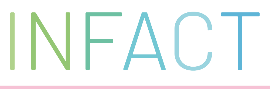 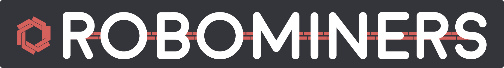 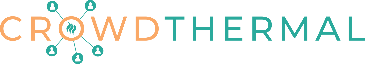 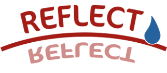 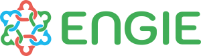 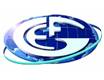 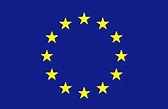 SZERVEZETI ÉLETTisztújítás 2021. – Palotás Klára VB elnök felhívása2Rövidített jegyzőkönyv az MFT elnökségének üléséről, 2020. 08. 13.4Rövidített jegyzőkönyv az MFT közgyűléséről 2020. 08. 28.5PROGRAMOK IDŐRENDBENNovember 18.
Online kibővített elnökségi ülés és választmányi ülés9PÁLYÁZATOK9ELŐTERJESZTÉS KÉRÉS A 2021. ÉVI TÁRSULATI KITÜNTETÉSEKRE10HÍREK – H2020 PROJEKTJEINK HÍREI10A Magyarhoni Földtani Társulat tagjainak névsora12SZERVEZETI ÉLETSzervezeti egységNévAlföldi Területi SzervezetSzanyi JánosBudapesti Területi Szervezet + Általános Földtani SzakosztályMaros GyulaÉszak-Magyarországi Területi SzervezetLess GyörgyKözép és Észak-Dunántúli Területi SzervezetFutó JánosDél-Dunántúli Területi SzervezetHámos GáborAgyagásványtani SzakosztályHarman-Tóth ErzsébetÁsványtani Geokémiai SzakosztályWeiszburg TamásGeomatematikai és Számítástechnikai SzakosztályFedor FerencMérnökgeológiai és Környezetföldtani SzakosztályTörök ÁkosNyersanyagföldtani SzakosztályHoloda AttilaOktatási- Közművelődés SzakosztályFelkerné Kóthay KláraŐslénytani- Rétegtani SzakosztályFőzy IstvánProgeo Földtudományi Természetvédelmi SzakosztálySzepesi JánosTudománytörténeti SzakosztályHála JózsefPROGRAMOK IDŐRENDBENPÁLYÁZATOKFELHÍVÁS TÁRSULATI KITÜNTETŐ CÍMEK ADOMÁNYOZÁSÁRAHÍREKH2020 PROJEKTJEINK LEGÚJABB HÍREINÉVTagságaTerületi szervezetAcsai HenriettaktívBudapesti Ádám László ZoltánaktívÉ-Magyarorsz.-i Ágotai GyörgynyugdíjasBudapesti Ahmed Hamdi AbdRabou MoghazidiákBudapesti Albert GáspáraktívBudapesti Albert-Kovács ErikadiákBudapesti Albrecht Richárd GyulaaktívDél-Dunántúli Albu IstvánnyugdíjasBudapesti Ambrus MagdolnaaktívBudapesti Andó JánosnyugdíjasKözép- és É-Dunántúli Andó JózsefnyugdíjasBudapesti Andrássy GyulánényugdíjasÉ-Magyarorsz.-i Antal SándornyugdíjasBudapesti Apró MihálydiákAlföldi Aradi László ElőddiákBudapesti Arany VirágdiákBudapesti  Arató RóbertaktívBudapesti Árgyelán József TiboraktívDél-Dunántúli Árkai PétertiszteletiBudapesti Aujeszky GézanyugdíjasBudapesti B. Kiss GabriellaGYEDKözép- és É-Dunántúli Babinszki EditaktívBudapesti Bada GáboraktívBudapesti Bagolyné Árgyelán GizellaaktívBudapesti Baják PetradiákBudapesti Bajnai DávidaktívBudapesti Bajnóczi BernadettaktívBudapesti Bakacsi ZsófiaaktívBudapesti Balásházy LászlónyugdíjasBudapesti Balassa CsilladiákÉ-Magyarorsz.-i Balassi EszterdiákBudapesti Balázs Brigitta RékaaktívBudapesti Balázs EndrenyugdíjasBudapesti Báldi KatalinaktívBudapesti Báldi Tamásné Beke MárianyugdíjasBudapesti Bali EnikőaktívBudapesti Bálint BélaaktívAlföldi Bálint KárolynyugdíjasBudapesti Balla KálmánnyugdíjasAlföldi Balogh Viktor DánielaktívAlföldi Balogh ZoltánaktívDél-Dunántúli Bánházi RóbertaktívÉ-Magyarorsz.-i Bánhidi ÁrpádaktívKözép- és É-Dunántúli (KÉD)Barabás AndrásaktívDél-Dunántúli Baradlai PálnyugdíjasKÉDBárányné Frucht ÉvaaktívDél-Dunántúli Bári EnikőaktívÉ-Magyarorsz.-i Baross GábornyugdíjasKÉDBartha AttilaaktívAlföldi Bartha István RóbertdiákBudapesti Bartháné Pazonyi PiroskaaktívBudapesti Bartók ÁdámaktívÉ-Magyarorsz.-i Bata GáboraktívBudapesti Batki AnikóaktívAlföldi Becze Tibor ZsoltaktívBudapesti Beke BalázsnyugdíjasBudapesti Bendő ZsoltaktívBudapesti Benke LászlónyugdíjasÉ-Magyarorsz.-i Benkó ZsoltaktívAlföldi Benkovics IstvánaktívDél-Dunántúli Benkovics LászlóaktívBudapesti Benő DávidaktívDél-Dunántúli Benyó-Korcsmáros RékadiákAlföldi Bérczi IstvántiszteletiBudapesti Bérczi Istvánné Makk AnikónyugdíjasBudapesti Bereczki LászlóaktívBudapesti Berényi Üveges IstvánnyugdíjasDél-Dunántúli Berényi Üveges JuditaktívBudapesti Bernáth ZoltánnyugdíjasBudapesti Bernhardt BarnabásnyugdíjasBudapesti Bidló AndrásaktívKÉDBihari DánielnyugdíjasBudapesti Blahó JánosnyugdíjasBudapesti Bódi Beatrix BabettaktívBudapesti Bódi ErikaaktívAlföldi Bodoky Tamás JánosnyugdíjasBudapesti Bodor BalázsaktívAlföldi Bodor Emese RékaaktívBudapesti Bodrogi IlonanyugdíjasBudapesti Bognár ErnőnyugdíjasBudapesti Bognár FerencnényugdíjasBudapesti Bognár LászlónyugdíjasBudapesti Bogos CsabadiákDél-Dunántúli Bohn PéternényugdíjasBudapesti Bóna JózsefnyugdíjasDél-Dunántúli Boncz LászlóaktívAlföldi Bordy Maria EmeseaktívBudapesti Borka Szabolcs GáspárdiákAlföldi Bosnakoff MariannaktívBudapesti Botfalvai GáboraktívBudapesti Both MáriaaktívBudapesti Botka Dániel BálintdiákBudapesti Bradák BalázsaktívBudapesti Breitner DánielaktívBudapesti Brezsnyánszky KárolytiszteletiBudapesti Buczkó KrisztinaaktívBudapesti Bucsi Szabó LászlónyugdíjasÉ-Magyarorsz.-i Buda GyörgynyugdíjasBudapesti Budai TamásaktívBudapesti Budai ZsófiaaktívBudapesti Buday TamásaktívAlföldi Bujtor LászlóaktívBudapesti Bulátkó KornéldiákAlföldi Burján ZsuzsannaaktívBudapesti Cene JánosaktívÉ-Magyarorsz.-i Chikán GézanyugdíjasDél-Dunántúli Cora IldikóGYESBudapesti Czajlik ZoltánaktívBudapesti Czéhmester MargitnyugdíjasBudapesti Czinder BalázsaktívBudapesti Czinke Zita ZsófiaaktívÉ-Magyarorsz.-i Czirok LilidiákKözép- és É-Dunántúli Csámer ÁrpádaktívAlföldi Császár GézatiszteletiKözép- és É-Dunántúli Csath BélanyugdíjasBudapesti Cseppentő TibornényugdíjasÉ-Magyarorsz.-i Csepreginé Lellei NóraGYEDBudapesti Cseresznyés DóradiákBudapesti Cserkész Nagy Ágnes TímeaaktívBudapesti Csernóczki ZsuzsaaktívAlföldi Csernussi GáboraktívBudapesti Cserny TibornyugdíjasKÉDCsicsek Lajos ÁdámdiákBudapesti Csicsely GyörgynyugdíjasAlföldi Csillag GábornyugdíjasBudapesti Csillag JánosnyugdíjasBudapesti Csirkovics GyulaaktívKÉDCsiszár EndreaktívAlföldi Csoma ViviendiákBudapesti Csomor Tibor ÁronaktívÉ-Magyarorsz.-i Csondor KatalindiákBudapesti Csongrádi JenőnyugdíjasBudapesti Csontos András AttilaaktívKözép- és É-Dunántúli Csontos LászlóaktívBudapesti Csökmei BálintaktívAlföldi Csörghe Andó AnitaGYEDBudapesti Csurgó GergelyaktívDél-Dunántúli Dallos ZsoltdiákÉ-Magyarorsz.-i Dank ViktortiszteletiBudapesti Davaakhuu TserendorjdiákBudapesti Dávid ÁrpádaktívÉ-Magyarorsz.-i Deák FerencnyugdíjasBudapesti Deák János KálmánnyugdíjasÉ-Magyarorsz.-i Deák JózsefnyugdíjasBudapesti Demény AttilaaktívBudapesti Dienes IstvánnyugdíjasBudapesti Dina GáboraktívAlföldi Ditrói-Puskás ZuárdnyugdíjasBudapesti Do Le TandiákBudapesti Dobos IrmatiszteletiBudapesti Dobosi GábornyugdíjasBudapesti Dódony IstvánaktívBudapesti Dombrádi EndreaktívBudapesti Dömsödi JánosnyugdíjasBudapesti Dudás ÁrpádaktívBudapesti Dulai AlfrédaktívBudapesti Dunai MihályaktívBudapesti Dunkl IstvánaktívBudapesti Egyed JózsefaktívAlföldi Ember KárolynyugdíjasBudapesti Embey-Isztin AntalnyugdíjasBudapesti Erdei BoglárkaaktívBudapesti Erdei RenátadiákAlföldi Erdélyi DánieldiákBudapesti Erdélyi TibornyugdíjasKÉDErőss AnitaGYESAlföldi Eszesné Kuhn GizellanyugdíjasBudapesti Fábián Lukács JuditaktívKÉDFákó Márta nyugdíjasBudapesti Falus György aktívBudapesti Faragó EnikőaktívAlföldi Farics Éva aktívDél-Dunántúli Farkas Anna KrisztinaaktívÉ-Magyarorsz.-i Farkas CsabadiákKÉDFarkas Izabella MelindaaktívBudapesti Farkas PéternyugdíjasAlföldi Farkas Sándorné Darányi IdanyugdíjasKözép- és É-Dunántúli Fáy MiklósnényugdíjasBudapesti Fedor FerencÖTDél-Dunántúli Fehér BélaaktívÉ-Magyarorsz.-i Fehér FannidiákBudapesti Fekete EmőkeaktívBudapesti Fekete JózsefaktívBudapesti Fekete TiboraktívAlföldi Felkerné Kóthay KláraaktívBudapesti Ferenc BélanyugdíjasBudapesti Ferenczy GergelyaktívÉ-Magyarorsz.-i Ferincz GyörgyaktívDél-Dunántúli Fintor KrisztiánaktívAlföldi Fitos AttilaaktívBudapesti Fodor BélanyugdíjasBudapesti Fodor László ImreaktívBudapesti Fodor Rozália aktívÉ-Magyarorsz.-i Fogarasi Attilaaktívnem tartózkodik MagyarországonFogarassy-Pummer TímeaaktívAlföldi Forián Szabó MártonaktívBudapesti Fórizs IstvánaktívBudapesti Formánné Gulyás CsillanyugdíjasBudapesti Földes TamásnyugdíjasAlföldi Földessy JánostiszteletiÉ-Magyarorsz.-i Földvári József KoppányaktívBudapesti Földvári MárianyugdíjasBudapesti Főzy IstvánaktívBudapesti Futó JánosaktívKÉDFutó PéteraktívKözép- és É-Dunántúli Fügedi UbulnyugdíjasBudapesti Füköh LeventenyugdíjasBudapesti Fülöp ÉvaaktívBudapesti Gál BenedekaktívDél-Dunántúli Gál PéterdiákÉ-Magyarorsz.-i Gál VazulaktívDél-Dunántúli Galácz AndrástiszteletiBudapesti Galicz GergelynyugdíjasAlföldi Galiczné Bátky ZsuzsannanyugdíjasAlföldi Gálné Sólymos KamillanyugdíjasBudapesti Gálos MiklósnyugdíjasBudapesti Garaguly IstvánaktívAlföldi Gasparik MihályaktívBudapesti Gaudényi TivadaraktívAlföldi Gazdagné Rózsa EnikőGYESBudapesti Géczy BarnabástiszteletiBudapesti Geiger JánosnyugdíjasAlföldi Gelencsér KingaaktívDél-Dunántúli Gelencsér OrsolyadiákKözép- és É-Dunántúli Gere KingadiákBudapesti Gerinczy AndrásaktívBudapesti Gimesi István MiklósnyugdíjasAlföldi Gombárné Forgács GizellaaktívBudapesti Gombor LászlóaktívDél-Dunántúli Gondár KárolyaktívBudapesti Gondárné Söregi KatalinaktívBudapesti Gorkmaz AbbaszadediákBudapesti Göncz GábornyugdíjasBudapesti Gönczy SándoraktívAlföldi Göőz LajosnyugdíjasBudapesti Görög ÁgnesaktívBudapesti Görög PéteraktívBudapesti Greschik GyulatiszteletiBudapesti Gribovszki Katalin EszteraktívKÉDGrozdics TibordiákBudapesti Gulyás SándoraktívAlföldi Gyalog LászlónyugdíjasBudapesti Gyollai IldikóaktívBudapesti Győrfi IstvánaktívBudapesti Győri ZitaaktívAlföldi Haas JánostiszteletiBudapesti Hably LillanyugdíjasBudapesti Háden SándoraktívBudapesti Hajdú DénesnyugdíjasAlföldi Hajdú József FerencnyugdíjasBudapesti Hajdúné Molnár KatalinnyugdíjasÉ-Magyarorsz.-i Hajnal AndoraktívAlföldi Hála JózsefnyugdíjasBudapesti Halasi-Kovácsné Benkhard BorbálaaktívAlföldi Halász AmadéaktívDél-Dunántúli Halász MagdolnanyugdíjasBudapesti Halmai JánostiszteletiBudapesti Halupka GáboraktívBudapesti Hámor TamásaktívBudapesti Hámorné Vidó MáriaaktívBudapesti Hámos GáboraktívDél-Dunántúli Harangi SzabolcsaktívBudapesti Haranginé Lukács RékaaktívBudapesti Hargitai RóbertaktívBudapesti Harman Tóth ErzsébetaktívBudapesti Hartai ÉvanyugdíjasÉ-Magyarorsz.-i Hatalyák PéteraktívBudapesti Hatvani István GáboraktívBudapesti Havas LászlónyugdíjasBudapesti Hegedűs MihálynyugdíjasBudapesti Heincz Adrián LászlódiákAlföldi Héja GábordiákBudapesti Herke MiklósaktívBudapesti Hetényi MagdolnanyugdíjasAlföldi Hevesi AttilanyugdíjasÉ-Magyarorsz.-i Hidas KárolyaktívKÉDHidasi JánosnyugdíjasBudapesti Hips KingaaktívBudapesti Hír JánosaktívÉ-Magyarorsz.-i Hódossy JózsefnyugdíjasBudapesti Holló Sándor LászlóaktívÉ-Magyarorsz.-i Holoda AttilaaktívBudapesti Horányi AnnaaktívBudapesti Horn JánosnyugdíjasBudapesti Horváth GergelynyugdíjasBudapesti Horváth HenriettadiákDél-Dunántúli Horváth JaninaaktívAlföldi Horváth JánosnyugdíjasBudapesti Horváth KrisztiándiákBudapesti Horváth LajosaktívKözép- és É-Dunántúli Horváth PéteraktívBudapesti Horváth Péter LászlóaktívBudapesti Horváth TiboraktívBudapesti Horváth VeronikanyugdíjasBudapesti Horváth ZoltánaktívBudapesti Horváth ZsoltnyugdíjasBudapesti Horváth Zsolt TamásaktívDél-Dunántúli Horváth-Kostka Zsófia RitadiákBudapesti Imre LajosdiákAlföldi Istovics KrisztinaaktívDél-Dunántúli Iván KrisztiánaktívÉ-Magyarorsz.-i Iványosi Szabó AndrásnyugdíjasAlföldi Izing ImreaktívBudapesti Jáger GyulaaktívBudapesti Jakab GábordiákÉ-Magyarorsz.-i Jakab GusztávaktívAlföldi Jakab Mátyás GyörgynyugdíjasBudapesti Jakab NoémiaktívAlföldi Jakuschné Kocsis TímeaaktívBudapesti Jámbor ÁrontiszteletiBudapesti Jancsek KrisztiándiákAlföldi Jankovics BálintnyugdíjasKÉDJankovics Mária ÉvadiákBudapesti Jánosi MelindaaktívBudapesti Jaskó TamásnyugdíjasBudapesti Jászai SándornyugdíjasBudapesti Jelinek GabriellaaktívBudapesti Jeszenői GáboraktívBudapesti Jocháné Edelényi EmőkenyugdíjasBudapesti Jordán GyőzőaktívBudapesti Jordán Kristóf AttiladiákBudapesti Jósvai JózsefaktívBudapesti Józsa SándornyugdíjasBudapesti Judik KatalinGYEDBudapesti Judith Chinakusoki Pena SALUPETO-DEMBOdiákBudapesti Juhász ÁrpádtiszteletiBudapesti Juhász GyörgyiaktívBudapesti Jung PéteraktívAlföldi Kaiser MiklósnyugdíjasBudapesti Kákay Szabó OrsolyanyugdíjasBudapesti Kalmár JánosnyugdíjasAlföldi Karacs GáboraktívBudapesti Karádi ViktoraktívBudapesti Karancz SzabinadiákBudapesti Karancsi ZoltánaktívAlföldi Karátson DávidaktívBudapesti Kárpáti IstvánnényugdíjasÉ-Magyarorsz.-i Kárpátiné Pápay ZitadiákBudapesti Kasó AttilaaktívÉ-Magyarorsz.-i Kassai PiroskaaktívBudapesti Kaszai Pál ÁrpádnyugdíjasBudapesti Kaszap KingadiákBudapesti Kaszás FerencnyugdíjasDél-Dunántúli Kaszás IstvánaktívBudapesti Kasztl Csaba BélaaktívDél-Dunántúli Katona GábordiákÉ-Magyarorsz.-i Katona Gábor dr.aktívBudapesti Katona Lajos TamásaktívKÉDKausay TibornyugdíjasAlföldi Kavecsánszki DóradiákBudapesti Kázmér MiklósaktívBudapesti Kecseti SándornyugdíjasBudapesti Kecskeméti TibortiszteletiKÉDKele SándoraktívBudapesti Kelemen PéterdiákBudapesti Kercsmár ZsoltaktívBudapesti Kereskényi ErikadiákÉ-Magyarorsz.-i Keresztény-Borbás EszteraktívDél-Dunántúli Keresztes Nagy TibornényugdíjasAlföldi Kertész BotondaktívÉ-Magyarorsz.-i Kertész TitanilladiákAlföldi Kessler JenőnyugdíjasBudapesti Kétszery KárolynyugdíjasBudapesti Király CsilladiákBudapesti Király EditaktívBudapesti Kis AnnamáriaaktívBudapesti Kis ÉvaaktívBudapesti Kiss BalázsaktívAlföldi Kiss JánosaktívBudapesti Kiss KárolyaktívAlföldi Kiss KláranyugdíjasBudapesti Kiss Péter (1952)nyugdíjasÉ-Magyarorsz.-i Kiss Péter (1995)diákBudapesti Kissné Mezei ÁgnesaktívÉ-Magyarorsz.-i Kleb BélanyugdíjasBudapesti Klespitz JánosnyugdíjasBudapesti Knauer JózseftiszteletiKözép- és É-Dunántúli Kneifel FerencnyugdíjasKÉDKóborné Bujdosó Éva ÁgnesGYEDAlföldi Kocziha AttilaaktívAlföldi Koczur SzilviadiákBudapesti Kocsis LászlóaktívBudapesti Kókay ÁgostonnyugdíjasBudapesti Komlóssy GyörgynyugdíjasÉ-Magyarorsz.-i Koncz IstvánnyugdíjasDél-Dunántúli Kondor HenriettadiákAlföldi Konrád GyulanyugdíjasDél-Dunántúli Kónya JózsefnyugdíjasAlföldi Kordé AndrásdiákBudapesti Kordos LászlónyugdíjasBudapesti Koroknai BalázsÖTBudapesti Koroknai ZsuzsaaktívBudapesti Koroncz Péter JánosaktívDél-Dunántúli Kovách ÁdámnyugdíjasAlföldi Kovács ÁdámdiákDél-Dunántúli Kovács AlexdiákDél-Dunántúli Kovács AndrásnyugdíjasAlföldi Kovács AttilaaktívBudapesti Kovács BalázsaktívÉ-Magyarorsz.-i Kovács BotondaktívBudapesti Kovács Emma BlankadiákBudapesti Kovács EndretiszteletiDél-Dunántúli Kovács Gábor (1972)aktívAlföldi Kovács Gábor (1983)aktívKözép- és É-Dunántúli Kovács István JánosaktívBudapesti Kovács IvettaktívDél-Dunántúli Kovács JánosaktívDél-Dunántúli Kovács JózsefaktívBudapesti Kovács LászlóaktívDél-Dunántúli Kovács P. Gábor (1960)aktívBudapesti Kovács TerézianyugdíjasBudapesti Kovács ZoltándiákBudapesti Kovács ZsoltaktívÉ-Magyarorsz.-i Kovácsné Bodor PetraaktívBudapesti Kovácsné Kis Viktória aktívBudapesti Kovács-Pálffy PéternyugdíjasBudapesti Kovalóczy GyörgynyugdíjasKÉDKozák MiklósnyugdíjasAlföldi Köhler ArtúraktívBudapesti Köhler-Eötvös Célia AnnaaktívBudapesti Körmös SándordiákAlföldi Kőrösi DánielaktívBudapesti Kraft JánosaktívDél-Dunántúli Kristóf JánosnyugdíjasKÉDKrivánné Horváth ÁgnesaktívBudapesti Kubovics ImrenyugdíjasBudapesti Kun ÉvaaktívBudapesti Kun Tivadar HunoraktívBudapesti Kupi LászlóaktívÉ-Magyarorsz.-i Kutas GyulanyugdíjasÉ-Magyarorsz.-i Kuti LászlónyugdíjasBudapesti Kürthy DóraaktívBudapesti Kürti IstvánnyugdíjasBudapesti Laczkó-Dobos PéteraktívBudapesti Lange Thomas PieterdiákBudapesti Lantos MiklósnyugdíjasBudapesti Lantos ZoltánaktívBudapesti Lavaj AttilaaktívÉ-Magyarorsz.-i Leél-Őssy SzabolcsaktívBudapesti Lelkes GyörgynyugdíjasBudapesti Lelkes PéternyugdíjasBudapesti Lelkesné Felvári GyöngyinyugdíjasBudapesti Lemberkovics ViktoraktívBudapesti Lénárt LászlónyugdíjasÉ-Magyarorsz.-i Lennert JózsefaktívAlföldi Leskó Máté ZsigmondaktívBudapesti Less GyörgyaktívÉ-Magyarorsz.-i Libor ZsuzsannadiákBudapesti Liebe PálnyugdíjasBudapesti Linkai IstvánaktívKÉDLipi ImrenyugdíjasDél-Dunántúli Liptai EditnyugdíjasBudapesti Liptai NóradiákBudapesti Lonsták LászlóaktívÉ-Magyarorsz.-i Lorberer Árpád FerencaktívAlföldi Lukács AndreanyugdíjasBudapesti Lukoczki GeorginadiákAlföldi Lumsdenné Horváth GabriellanyugdíjasBudapesti Lux MarcellaktívÉ-Magyarorsz.-i M. Nagy NoémiaktívAlföldi M. Tóth TivadaraktívAlföldi Mácsány ZsuzsannaaktívKÉDMádai FerencaktívÉ-Magyarorsz.-i Madai LászlótiszteletiÉ-Magyarorsz.-i Mádai ViktoraktívÉ-Magyarorsz.-i Mádlné Szőnyi JuditaktívBudapesti Maginecz JánosaktívBudapesti Magyar ImreaktívBudapesti Magyar József BalázsnyugdíjasBudapesti Magyar Levente MátyásdiákBudapesti Magyari ÁrpádaktívBudapesti Magyari EnikőaktívBudapesti Magyari GábornyugdíjasBudapesti Májai CsabaaktívBudapesti Majercsik CsabaaktívBudapesti Majoros GyörgyaktívDél-Dunántúli Majoros LíviadiákÉ-Magyarorsz.-i Majoros PéteraktívBudapesti Makádi LászlóaktívBudapesti Mándoki LászlóaktívBudapesti Markó AndrásaktívKÉDMarkos GáboraktívBudapesti Maros GyulaaktívBudapesti Márton BalázsaktívBudapesti Márton BélaaktívBudapesti Márton IstvánaktívBudapesti Márton PéternényugdíjasBudapesti Mártonné Szekszárdi AdriennaktívBudapesti Máté KornéldiákDél-Dunántúli Máthé ZoltánaktívDél-Dunántúli Matus LászlónényugdíjasKÉDMátyás JánosaktívBudapesti Mátyás PéterdiákBudapesti McIntosh Richard WilliamaktívAlföldi Mensáros PéternyugdíjasBudapesti Mentes GyulanyugdíjasKÉDMihály LórándaktívBudapesti Mihályi DáviddiákDél-Dunántúli Mikes TamásaktívBudapesti Miklós Dóra GeorginadiákBudapesti Miklós RitadiákÉ-Magyarorsz.-i Miklovicz TamásaktívÉ-Magyarorsz.-i Mikó LajosnyugdíjasAlföldi Milota KatalinaktívAlföldi Mindszenty AndreatiszteletiBudapesti Modrovits KamilladiákBudapesti Mogyorós PéteraktívÉ-Magyarorsz.-i Mohr EmőkeaktívBudapesti Mojtaba RostamiparcadiákBudapesti Molnár BélanyugdíjasAlföldi Molnár DávidaktívAlföldi Molnár GabriellaGYESBudapesti Molnár KataaktívBudapesti Molnár PálnyugdíjasKÉDMolnár Péter GábordiákAlföldi Molnár Zsolt JózsefaktívBudapesti Molnár ZsuzsadiákÉ-Magyarorsz.-i Monostori MiklósnyugdíjasBudapesti Móricz FerencaktívÉ-Magyarorsz.-i Moss IstvánnyugdíjasÉ-Magyarorsz.-i Moyzes AntalÖTBudapesti Mózes GábornyugdíjasBudapesti Mucsi PéteraktívDél-Dunántúli Muráti JuditaktívBudapesti Nádasi JánosdiákAlföldi Nádor AnnamáriaaktívBudapesti Náfrádi KatalinaktívAlföldi Nagy BélanyugdíjasBudapesti Nagy Orsolya RékadiákBudapesti Nagy ZoltánnyugdíjasDél-Dunántúli Nagy-Korodi IstvánaktívÉ-Magyarorsz.-i Nagyné Barsi IldikóaktívBudapesti Nagyné Pálfalvi SaroltaaktívBudapesti Nelson SalazardiákBudapesti Nemecz ErnőtiszteletiBudapesti Némedi Varga ZoltántiszteletiÉ-Magyarorsz.-i Nemes IstvánaktívBudapesti Németh AndrásaktívBudapesti Németh Bianka JuliannadiákBudapesti Németh KárolyaktívBudapesti Németh NorbertaktívÉ-Magyarorsz.-i Németh PéteraktívKÉDNémeth RitaaktívKÉD Németh TiboraktívBudapesti Németh ZoltándiákBudapesti Nónai FannidiákÉ-Magyarorsz.-i Novák Tibor JózsefaktívAlföldi Nusszer AndrásnyugdíjasBudapesti Nzewuji Victorgerald ChidieberediákÉ-Magyarorsz.-i Nyéki EszterdiákBudapesti Nyerges AnitadiákBudapesti Obbágy-Arató GabrielladiákÉ-Magyarorsz.-i Oláh Lilla AlízdiákBudapesti Oláh RóbertaktívAlföldi Olasz JózsefnyugdíjasBudapesti Oravecz ÉvadiákBudapesti Orbán RichárddiákBudapesti Oross OszvalddiákÉ-Magyarorsz.-i Oswald GyörgynyugdíjasBudapesti Oszvald TamásaktívBudapesti Ősi Attila aktívKÉDPákozdi GáboraktívBudapesti Pál ÁgnesnyugdíjasAlföldi Pál IlonaaktívBudapesti Pál MártondiákBudapesti Pál Molnár EleméraktívAlföldi Palcsu LászlóaktívAlföldi Pálfy JózsefaktívBudapesti Páll-Somogyi KingadiákBudapesti Pálos ZsófiaaktívBudapesti Palotai MártonaktívBudapesti Palotás DáviddiákBudapesti Palotás KláraaktívBudapesti Pánczél EmesediákBudapesti Pap SándornyugdíjasAlföldi Pápay LászlónyugdíjasAlföldi Papp ÉvanyugdíjasBudapesti Papp GáboraktívBudapesti Papp LajosaktívAlföldi Papp PéternyugdíjasBudapesti Parák TibornyugdíjasBudapesti Partényiné Lechner MárianyugdíjasBudapesti Patkó LeventediákBudapesti Pécskay ZoltánaktívAlföldi Peregi ZsoltnyugdíjasBudapesti Péró CsabanyugdíjasBudapesti Persaits GergőaktívBudapesti Pesztránszki KárolydiákAlföldi Péter DánielaktívAlföldi Péter György ZoltánnyugdíjasKÉDPéterdi BálintaktívBudapesti Pethő GábornyugdíjasÉ-Magyarorsz.-i Pethő Sándor LeventeaktívBudapesti Petrik Attila BalázsaktívBudapesti Petró ÉvaaktívBudapesti Petrócziné Gecse ZsuzsannaaktívÉ-Magyarorsz.-i Piros OlgaaktívBudapesti Pogácsás GyörgytiszteletiBudapesti Póka TeréztiszteletiBudapesti Polgári Márta PiroskaaktívBudapesti Polonkai BálintdiákBudapesti Pongráczné Németh ZsuzsannahtbKÉDPoros ZsófiaaktívBudapesti Pósfai MihályaktívKÉDPozsgai EmíliaaktívDél-Dunántúli Prakfalvi PéteraktívÉ-Magyarorsz.-i Priegl Csongor GábordiákKÉDPuzder TamásnyugdíjasBudapesti Püspöki Zoltán LászlóaktívAlföldi Rába István diákBudapesti Radeczky JánosaktívÉ-Magyarorsz.-i Radócz GyulanyugdíjasÉ-Magyarorsz.-i Radovics Balázs GézaaktívAlföldi Rancz BalázsaktívBudapesti Raucsik BélaaktívKÉDRaucsikné Varga Andrea aktívAlföldi Regős FerencnyugdíjasBudapesti Reiner GyörgynyugdíjasBudapesti Réthy KárolynyugdíjasBudapesti Réti ZsoltaktívRosta Károly SándordiákRostási ÁgnesGYEDKÉDRozgonyi-Boissinot NikolettaaktívBudapesti Rózsa PéteraktívAlföldi Ruszkiczay-Rüdiger ZsófiaaktívBudapesti Sági EdinaaktívBudapesti Sági TamásaktívBudapesti Sajgó CsanádnyugdíjasBudapesti Sámson MargitaktívDél-Dunántúli Sándor CsabaaktívÉ-Magyarorsz.-i Sári KatalinaktívÉ-Magyarorsz.-i Sas JózsefdiákAlföldi Scharek PéternyugdíjasBudapesti Scherman Benjámin SebestyéndiákBudapesti Scheuer GyulatiszteletiBudapesti Schimek ÉvadiákBudapesti Schubert FélixaktívAlföldi Schultz PéternyugdíjasBudapesti Schváb ZoltánaktívBudapesti Sebe KrisztinaaktívDél-Dunántúli Segesdi MartinaktívBudapesti Selmeczi IldikóaktívBudapesti Síkhegyi FerencnyugdíjasBudapesti Simon IstvánaktívKÉDSimon KittiaktívKÉDSimon MátédiákÉ-Magyarorsz.-i Sipos ImreaktívDél-Dunántúli Sipos PéteraktívBudapesti Siposs TamásdiákBudapesti Skultéti ÁgnesaktívAlföldi Smodics DáviddiákBudapesti Sóki ImrenyugdíjasKÉDSolt PéternyugdíjasBudapesti Solti GábornyugdíjasBudapesti Somlai FerencnyugdíjasBudapesti Somogyi ÉvaaktívKÉDSomos LászlónyugdíjasBudapesti Soós IldikódiákBudapesti Soós JózsefnényugdíjasDél-Dunántúli Sőreg ViktoraktívAlföldi Spránitz TamásdiákBudapesti Stefán IstvánaktívBudapesti Striczky LeventediákBudapesti Süli MihálynényugdíjasDél-Dunántúli Sümegi PálaktívAlföldi Sütő LászlóaktívAlföldi Sütő ZoltánnényugdíjasDél-Dunántúli Szabadosné Sallay EnikőaktívBudapesti Szabó ÁbelaktívBudapesti Szabó AndrásaktívBudapesti Szabó BencediákBudapesti Szabó CsabaaktívBudapesti Szabó Csaba IstvándiákKözép- és É-Dunántúli Szabó ElemérnyugdíjasKÉDSzabó FannidiákBudapesti Szabó Fruzsina RitadiákKÉDSzabó JánosnyugdíjasBudapesti Szabó Katalin ZsuzsannaaktívKÉDSzabó MártonaktívBudapesti Szabó MónikaaktívÉ-Magyarorsz.-i Szabó PéterdiákDél-Dunántúli Szabó RichárdaktívDél-Dunántúli Szabó ZoltánnyugdíjasKÉDSzabó ZsókadiákBudapesti Szafiánné Juhász KatalinaktívBudapesti Szakács SándornyugdíjasBudapesti Szakáll SándoraktívÉ-Magyarorsz.-i Szakmány GyörgyaktívBudapesti Szalai ZoltánaktívBudapesti Szalay EszterdiákBudapesti  Szalay IstvánnyugdíjasBudapesti Szalay JuditaktívBudapesti Szalóki IstvánnyugdíjasAlföldi Szántó-Szabó MelániaaktívÉ-Magyarorsz.-i Szanyi JánosaktívAlföldi Szarka AndrásaktívBudapesti Szarka LászlónyugdíjasKÉDSzarvas ImreaktívÉ-Magyarorsz.-i Szatmári GáboraktívBudapesti Szebényi GézaaktívBudapesti Szederkényi TibortiszteletiAlföldi Szeidlné Vodinák GyörgyinyugdíjasBudapesti Székvölgyi KatalinaktívBudapesti Szelepcsényi ZoltándiákAlföldi Szemerédi MátédiákAlföldi Szente ErikanyugdíjasBudapesti Szente IstvánaktívBudapesti Szentesi ZoltánaktívBudapesti Szentgyörgyi KárolynyugdíjasAlföldi Szentgyörgyi KárolynényugdíjasAlföldi Szentirmai GábornyugdíjasAlföldi Szentpétery IldikónyugdíjasÉ-Magyarorsz.-i Szepesi Éva ZsuzsannadiákAlföldi Szepesi JánosaktívÉ-Magyarorsz.-i Szepessy AndrásnyugdíjasÉ-Magyarorsz.-i Szerencsi LászlóaktívKÉDSzikszai GyulanyugdíjasÉ-Magyarorsz.-i Szilágyi Árpád PéternyugdíjasKÉDSzilágyi Imre ZoltánaktívBudapesti Szilágyi TibornyugdíjasKÉDSzilágyi VeronikaaktívAlföldi Szilágyiné Sebők SzilviaGYEDAlföldi Szili Györgyné nyugdíjasAlföldi Szinger BalázsaktívBudapesti Szíves Katalin OttiliaaktívBudapesti Szkolnikovics-Simon SzilviaaktívDél-Dunántúli Szlabóczky PálnyugdíjasBudapesti Szófogadó PálnyugdíjasBudapesti Szokolai GyörgynyugdíjasÉ-Magyarorsz.-i Szongoth GábornyugdíjasBudapesti Szónoky MiklósnyugdíjasAlföldi Szőcs Teodóra aktívBudapesti Szőts András nyugdíjasBudapesti Sztanó OrsolyaaktívBudapesti Szulimán SzilviaaktívDél-Dunántúli Szurominé Korecz AndreaaktívBudapesti Szűcs DominikadiákBudapesti Szűcs IstvánnyugdíjasBudapesti Szűcs PéteraktívÉ-Magyarorsz.-i Tahy ÁgnesaktívBudapesti Tamás CsabaaktívBudapesti Tanos PéterdiákBudapesti Taracsák ZoltándiákBudapesti Tardi MáriaaktívAlföldi Tardy JánostiszteletiBudapesti Tari GáboraktívBudapesti Tarnai TamásaktívAlföldi Tatár AndrásnényugdíjasAlföldi Tátrai Róbert diákÉ-Magyarorsz.-i Thamóné Bozsó EditaktívBudapesti Theophilus AryeediákÉ-Magyarorsz.-i Tímár SzabolcsaktívBudapesti Tompa RichárdaktívÉ-Magyarorsz.-i Tomschey OttónyugdíjasBudapesti Topa Boglárka AnnaaktívBudapesti Tóth ÁlmosnyugdíjasKÉDTóth AnitaaktívAlföldi Tóth BélanyugdíjasKÉDTóth CsabanyugdíjasBudapesti Tóth JánosnyugdíjasDél-Dunántúli Tóth JuditaktívDél-Dunántúli Tóth KálmánnyugdíjasKÉDTóth LászlóaktívBudapesti Tóth László (1953)nyugdíjasBudapesti Tóth PéteraktívBudapesti Tóth Péter PálnyugdíjasKÉDTóth PiroskaaktívAlföldi Tóth SándoraktívBudapesti Tóth TamásÖTBudapesti Tóthné Makk ÁgnesnyugdíjasBudapesti Tóth-Zsiga JózsefnyugdíjasBudapesti Tőkés Lilla BeadiákBudapesti Török ÁkosaktívBudapesti Török FerencaktívBudapesti Török KálmánaktívBudapesti Trásy BalázsdiákBudapesti Turai EndrenyugdíjasÉ-Magyarorsz.-i Turbéki J.PéternényugdíjasBudapesti Turczi JózsefaktívBudapesti Turtegin ElekaktívBudapesti Udvarhelyi NándoraktívÉ-Magyarorsz.-i Uhrin AndrásaktívBudapesti Uhrinyiné Gergely EszteraktívBudapesti Ujlaky GábornyugdíjasAlföldi Újvári GáboraktívÉ-Magyarorsz.-i Unger ZoltánaktívKÉDValcz GyulanyugdíjasBudapesti Vallner ZsoltdiákBudapesti Váradi EszteraktívBudapesti Varga Grund SzabinaaktívAlföldi Varga GusztávaktívÉ-Magyarorsz.-i Varga László RóbertaktívBudapesti Varga PéternényugdíjasÉ-Magyarorsz.-i Varga ViktóriaaktívKÉDVári ZoltándiákAlföldi Varsányi ZoltánnényugdíjasAlföldi Váry MiklósnyugdíjasDél-Dunántúli Vasady KornéliaaktívBudapesti Vasák Benedek BalázsaktívBudapesti Vásárhelyi BalázsaktívBudapesti Vass PéteraktívDél-Dunántúli Vatai JózsefaktívBudapesti Vattai AlinadiákBudapesti Velledits FelicitászaktívÉ-Magyarorsz.-i Veres LajosaktívÉ-Magyarorsz.-i Veres ZsoltaktívAlföldi Veresné Miskolczi RitaaktívDél-Dunántúli Veress MártonnyugdíjasKÉDVértesy LászlóaktívBudapesti Vető IstvánnyugdíjasBudapesti Viczián IstvánnyugdíjasBudapesti Vígh CsabaaktívAlföldi Viktorik OrsolyaaktívBudapesti Vilusz LénárdaktívBudapesti Vincze IldikóaktívBudapesti Vincze MariannaaktívAlföldi Vincze PéteraktívBudapesti Vinczéné Szeberényi HelganyugdíjasBudapesti Virág AttilaaktívBudapesti Virág MagdolnadiákBudapesti Vörös AttilatiszteletiBudapesti Wáczek ZsófiaaktívBudapesti Walter HelénadiákAlföldi Wanek FerenctiszteletiBudapesti Weiszburg TamásaktívBudapesti Welsch RóbertaktívDél-Dunántúli Wettstein Edina ÉvaaktívBudapesti Zacháry DóradiákBudapesti Zajzon NorbertÖTÉ-Magyarorsz.-i Zámolyi AndrásaktívBudapesti Zelei GáboraktívBudapesti Zelenka TibortiszteletiBudapesti Zilahi-Sebess LászlónyugdíjasBudapesti Zimmermann KatalinnyugdíjasBudapesti Zsadányi ÉvanyugdíjasBudapesti Zsiborás GábordiákBudapesti Zsoldos ZoltánaktívKözép- és É-Dunántúli 